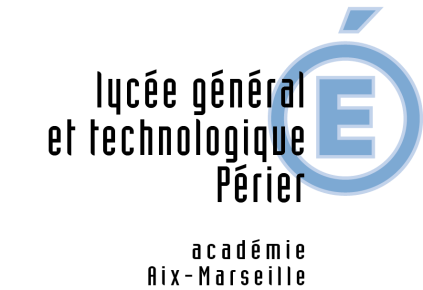 FLG2ENGAGEMENT DE LIVRAISONJe soussignéNom Prénom : ---------------------------------------------------------Agissant pour le compte de la Société (Intitulé complet) : --------------------------------------------------------------------------------------------------------------------------------------------------------M’engage à livrer toute commande passée 72 heures à l’avance dans le cadre du présent marché par la cuisine centrale du lycée Périer, tous les jours de la semaine, de 07h00 à 11h00.Fait à                                                 Le 